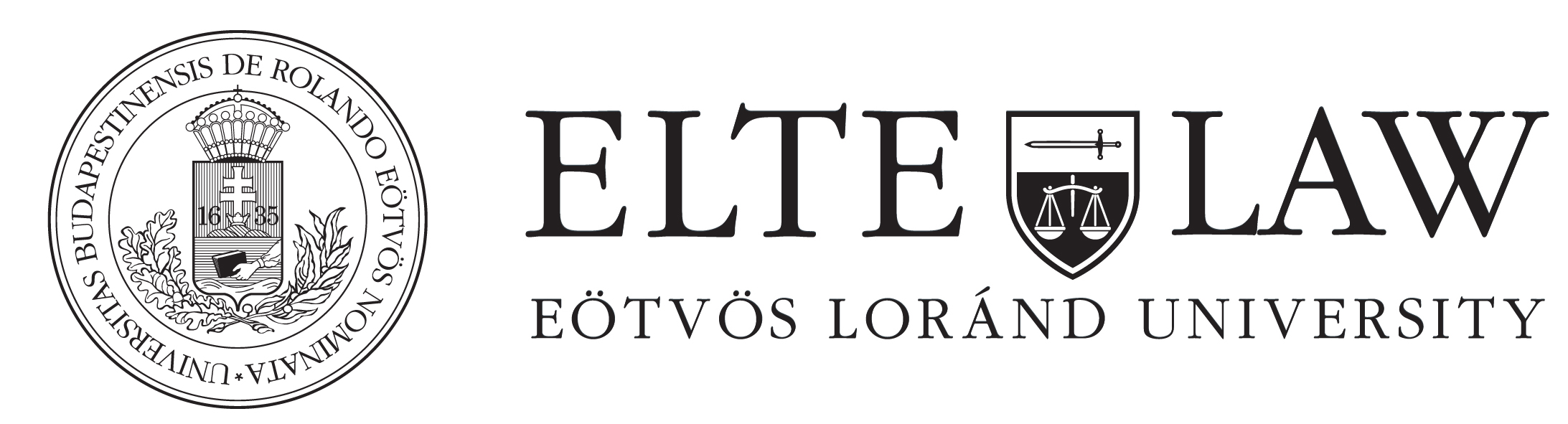 INTRODUCTION TO HUNGARIAN CONSTITUTIONAL LAWLecturers: Eszter Bodnár and Zoltán Pozsár-Szentmiklósy, assistant professorsDepartment: Department of Constitutional Law (ELTE)E-mail: eszter.bodnar@ajk,elte.huCourse description and working methodThe course intends to provide an overview on the basic principles and institutions of the Hungarian constitutional system. It is based mainly on legal sources of the Hungarian constitutional law, especially the decisions of the Constitutional Court, but deals with the problems in an international framework taking into account also the relevant international documents and case-law. Besides familiarizing students with basics of Hungarian constitutional law, the course reflects also on the current events in this field. Participants are required to read cases or documents before class in order to be able to engage in a discussion on the merits.Course outlineIntroductory lessonConstitution, constitutionalismSources of Hungarian constitutional lawThe principle of popular sovereignty, direct democracyRepresentative democracy, electionsThe principle of the separation of powers, form of GovernmentOverview of the main constitutional organs (Parliament, Government, President of the Republic)Fundamental rights and freedoms I. (General Overview)The rule of law, the role of the Constitutional Court and courtsFundamental rights and freedoms II. (Special aspects of some fundamental rights)SummaryMaterialsReaders will be shared with the students in the moodle system. AssessmentActive participation at the lectures A written test based on the materials of the lectures and readersPresentation of a selected reader in 8-10 minutesPreparing a written outline about the reader (max. 500 words) that can be share with the group till 24.00 on the second day before the lecture, Only for Erasmus students: writing an essay (max. 2500 words) about the chosen topic that contains a comparative part concerning their own legal system